База отдыха «Космонавта Комарова» п. Генгорка. Арабатская стрелка 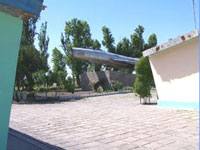 База отдыха имени «Космонавта Комарова» расположена на косе Арабатская стрелка, в 7 км. от г. Геническ и 1 км. п. Генгорка. Водолечебница 500 м.Расположение: одноэтажные каменные корпуса, в тени тополиных аллей и акации, среди туевых насаждений и цветочных клумб, в  номерах  с  отдельным входом и открытой верандой.Период работы: летний оздоровительный сезон.Расчетное время: 10.00Размещение:  предлагает 170 мест "Эконом" Одноэтажный корпус, 2, 3, 4, 5 местные  номера. В номере набор необходимой мебели, холодильник , кровати на панцирной сетке (ремонт - ортопедический матрац).Коммунальные удобства: летний душ и туалет на территории, умывальник возле каждого корпуса.Питание: комплексное, 3-х разовое в столовой базы отдыха (за отдельную плату). Предоставляется возможность самостоятельного приготовления пищи на электроплите.Пляж: собственный песчаный (мелкая ракушка), с теневыми навесами, водными аттракционами, объектами торговли.Инфраструктура:  кафе, бар, торговые киоски, кинотеатр, охраняемая стоянка (платно).  Сивашские грязи и водолечебница «Горяче джерело» - 500 метров.Экскурсионное обслуживание: Крым, Аскания-Нова, Геническ-Арабатская стрелка.В стоимость входит:  проживание, пользование пляжем.Скидки:  дети до 3 лет  без  места -  бесплатно.На основные места скидки не предусмотрены.Стоимость для 1 человека в сутки (гр-н) 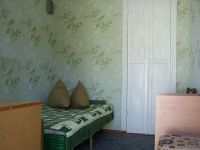 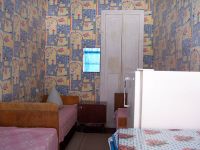 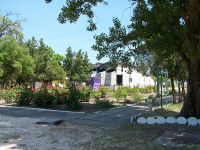 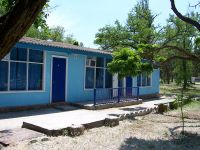 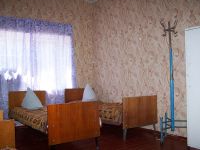  Эконом (ремонт)75.00  грн\челЭконом70.00 грн\чел